Инструкция по работе с отчетной формой СЗВ-ТД1.	Назначение инструкции	12.	Формирование отчетной формы СЗВ-ТД	13.	Функционал для ежемесячного учета данных	8Пример 1. Работник подал заявление о продолжения ведения бумажной трудовой книжки (с отражением даты)	8Пример 2. Учет работников, о которых уже были поданы сведения в ПФР, для исключения повторной передачи предыдущей записи из трудовой книжки	19Назначение инструкцииВ рамках вступивших изменений в законодательстве РФ, связанными с ведением работодателем с 01.01.2020г. электронных трудовых книжек (Федеральный закон от 16.12.2019 № 436-ФЗ «О внесении изменений в ФЗ «Об индивидуальном (персонифицированным) учете в системе обязательного пенсионного страхования», Федеральный закон от 16.12.2019 № 439-ФЗ «О внесении изменений в Трудовом кодексе РФ (в части формирования сведений о трудовой деятельности в электронном виде)»), для предоставления организациями в Пенсионный фонд «Сведений о трудовой деятельности зарегистрированного лица (СЗВ-ТД)» по форме, утвержденной Постановлением Правления Пенсионного фонда РФ № 730п от 25.12.2019г. в ГИС СО «Кадры МУ» разработан функционал выгрузки сведений о трудовой деятельности  зарегистрированного лица в соответствии с новыми требованиями Пенсионного фонда.Формирование отчетной формы СЗВ-ТД Для осуществления выгрузки отчетной формы СЗВ-ТД у пользователя медицинской организации должен быть добавлен профиль «Использование дополнительных отчетов и обработок». Главное → Дополнительные обработки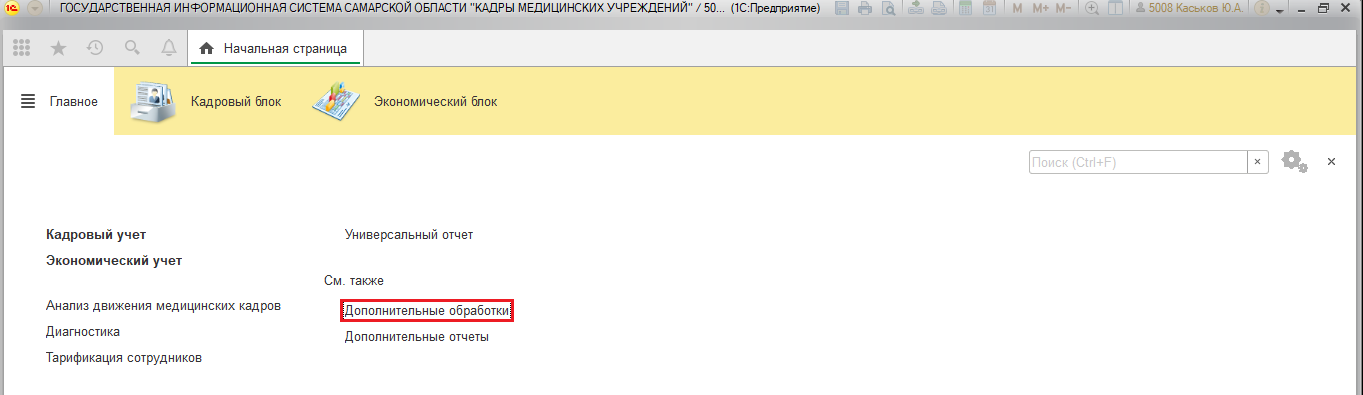 В открывшемся окне нажать «Настроить список», в форме настройки отчетов и обработок выбрать обработку «XML-выгрузка СЗВ-ТД» и добавить обработку в правую часть формы по кнопке «Добавить», сохранить изменения по кнопке «Ок». Если в списке доступных обработок отсутствует вышеуказанная обработка просьба обратиться к Оператору системы (МИАЦ).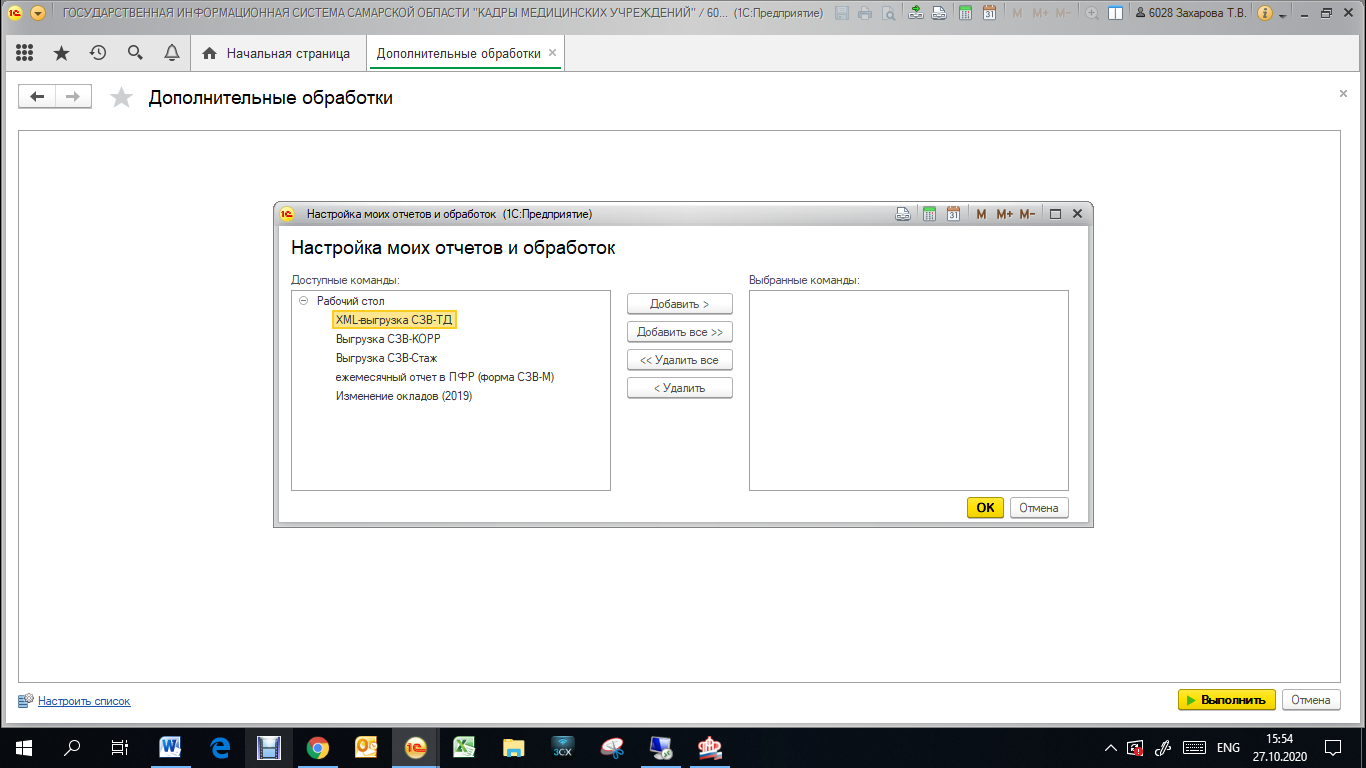 Далее выбрать обработку «XML-выгрузка СЗВ-ТД» нажать кнопку «Выполнить». Откроется форма обработки «XML-выгрузка СЗВ-ТД». По умолчанию автоматически заполнены поля: ИНН, КПП, наименование организации (по уставу и сокращенное), ФИО и должность руководителя. Обязательные поля к заполнению – отчетный период,  регистрационный номер ПФР.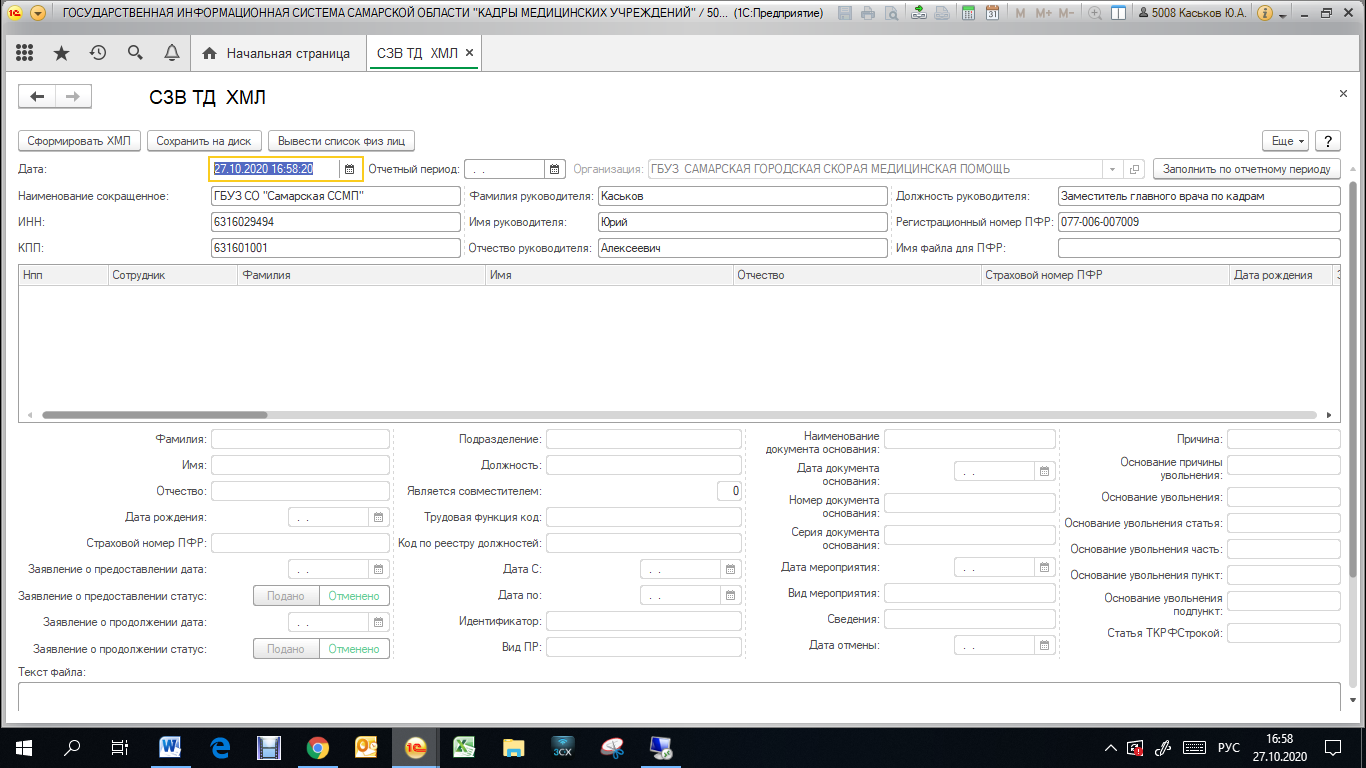 Заполнить реквизит «Регистрационный номер ПФР» можно в карточке «Организации» на вкладке «Реквизиты организации», добавив свойство «Регистрационный номер ПФР»  и его значение. После этого сведения о регистрационном номере ПФР будут заполняться автоматически при открытии формы обработки. Так же, поле регистрационный номер ПФР доступно для заполения вручную на форме обработки.  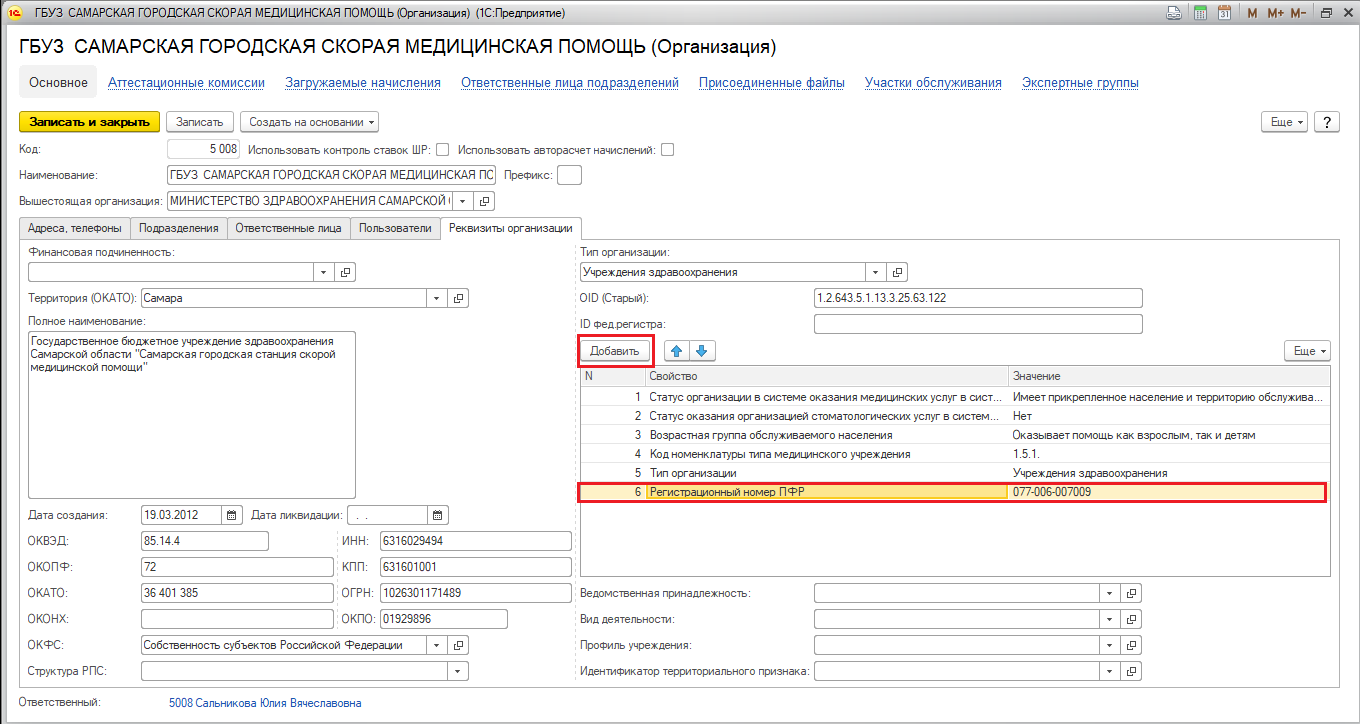 Перед формированием указать отчетный период и регистрационный номер ПФР. Нажать по кнопке «Заполнить по отчетному периоду». По нажатию кнопки табличная часть заполнится кадровыми мероприятиями сотрудников за указанный отчетный период (прием, перевод, увольнение, присвоение квалификационной категории), а также заявления и уведомления работников о варианте ведения трудовой книжки.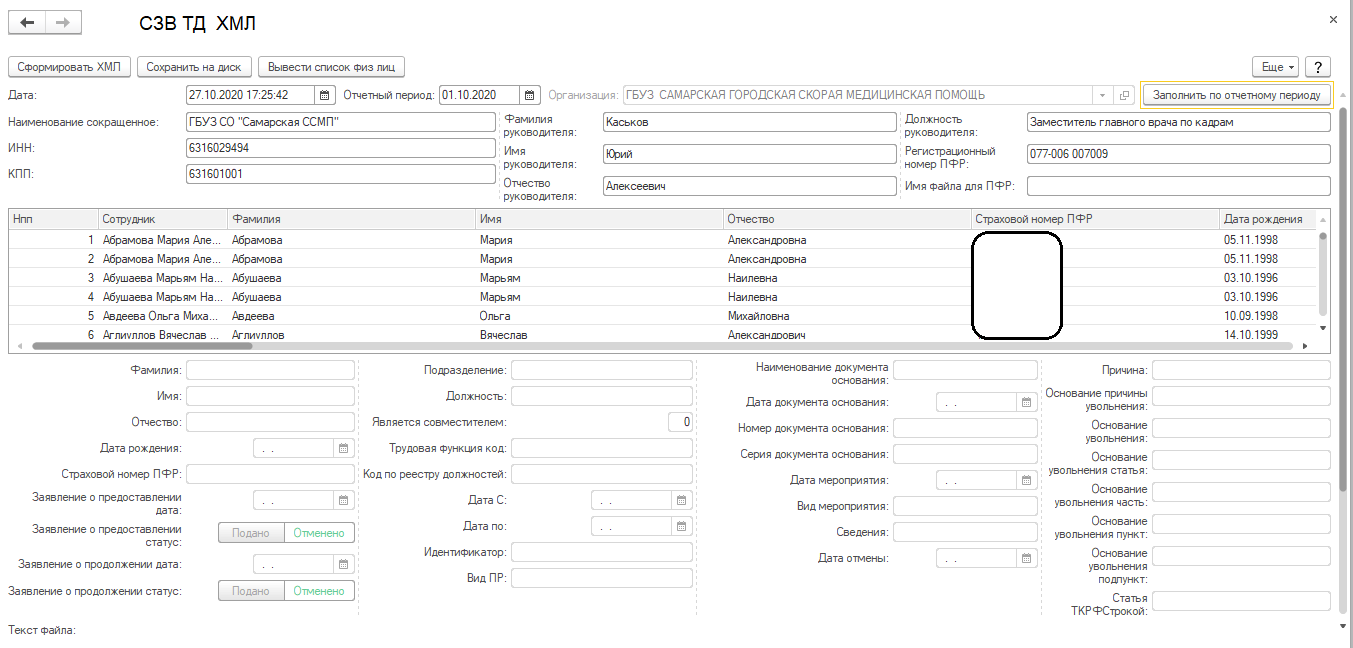 Для удобства работы пользователей, встав на определенную запись в табличной части можно увидеть все реквизиты записи в удобном для проверки формате.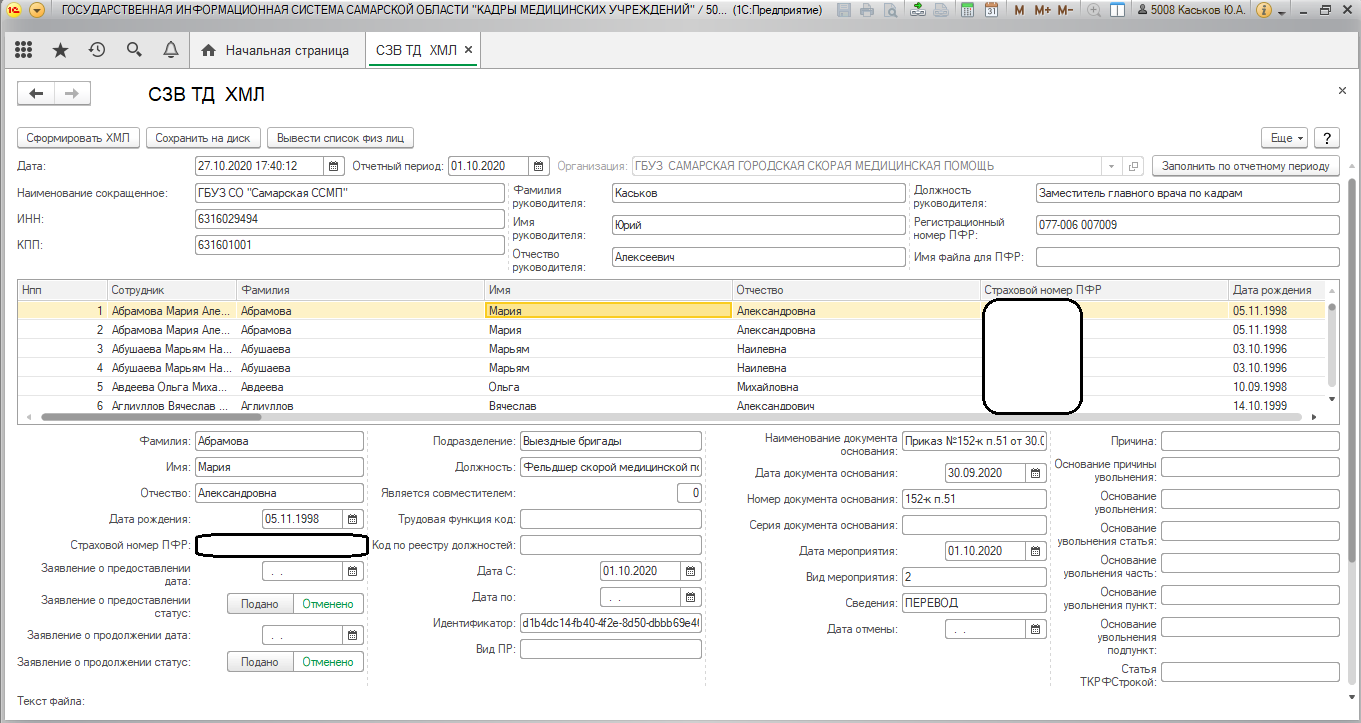 Удостоверившись в корректности данных нажать «Сформировать XML» (сфромированная XML автоматически отображается в разделе «Текст файла»)  и сохранить полученный файл по кнопке «Сохранить на диск». Полученный файл XML можно использовать для дальнейшей передачи в Пенсионный фонд. Имя файла автоматически генерируемое системой изменять не рекомендуется.Функционал для ежемесячного учета данныхВ ГИС СО «Кадры МУ» реализован функционал ежемесячного учета данных, а именно:Работник уведомлен в письменной форме (с отражением даты уведомления);Работник подал заявление об учете сведений о его трудовой деятельности в электронном виде (с отражением даты заявления);Работник подал заявление о продолжения ведения бумажной трудовой книжки (с отражением даты заявления);Бумажная трудовая книжка выдана на руки (дата выдачи);Работник не имеющий возможности подать заявление до 31 декабря 2020 года (отпуск по уходу за ребенком и т.д.).    Учет работников, о которых уже были поданы сведения в ПФР (с указанием месяца), для исключения повторной передачи предыдущей записи из трудовой книжки.Рассмотрим ведение учета на примере заявления работника (не имеющего кадровых передвижений в 2020 г.) о продолжении ведения бумажной трудовой книжки и учету кадровых мероприятий работников, по которым уже были поданы сведения в Пенсионный фонд. Пример 1. Работник подал заявление о продолжения ведения бумажной трудовой книжки (с отражением даты)С учетом требований Пенсионного фонда в ГИС СО «Кадры МУ» предусмотрена возможность выгрузки кадровых мероприятий работников, в том числе и тех, сведения о которых предоставляются впервые (по которым ранее не подавались сведения в Пенсионный фонд), а так же сведения об их трудовой деятельности до 01.01.2020 г.Сведения о факте подачи заявления о продолжении ведения трудовой книжки в бумажном виде вносятся в карточку сотрудника в разделе свойства физического лица.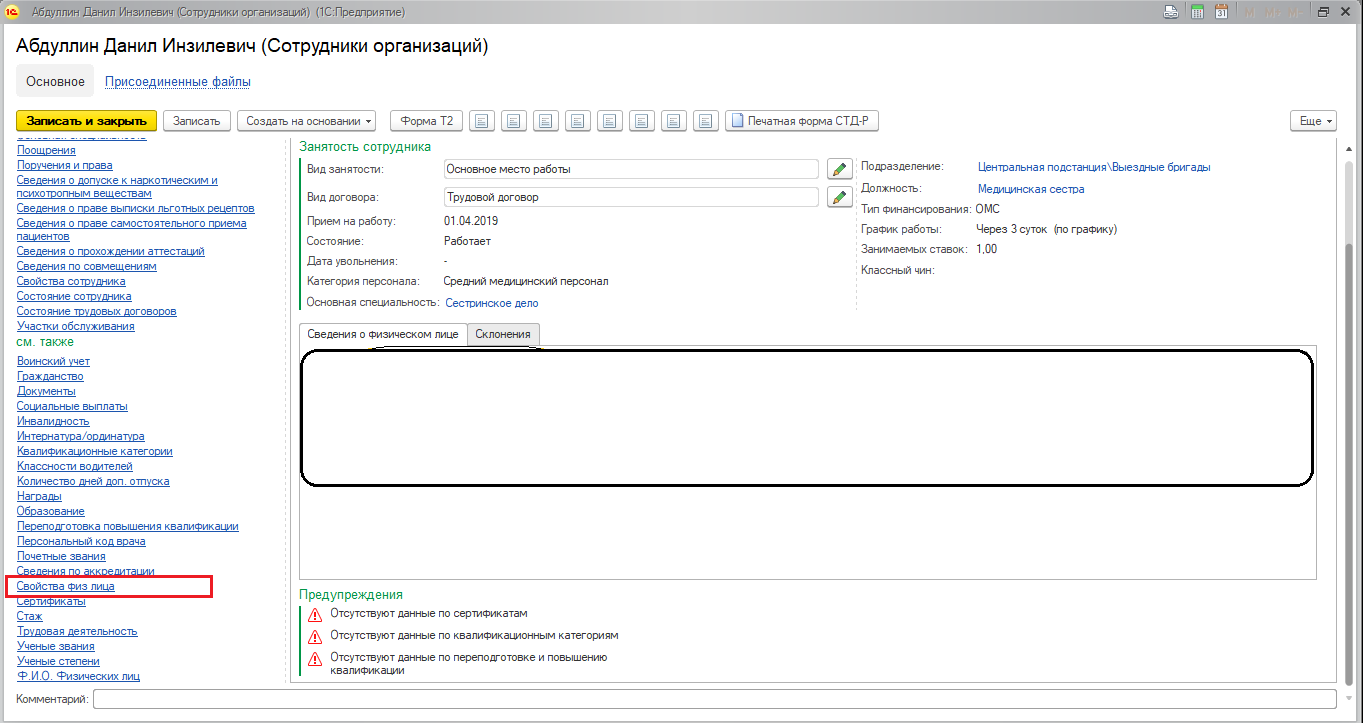 Нажать кнопку «Добавить сведения». В открывшемся документе «Ввод сведений о присвоении характеристики» в поле «Свойство» выбрать значение «Заявление БТК».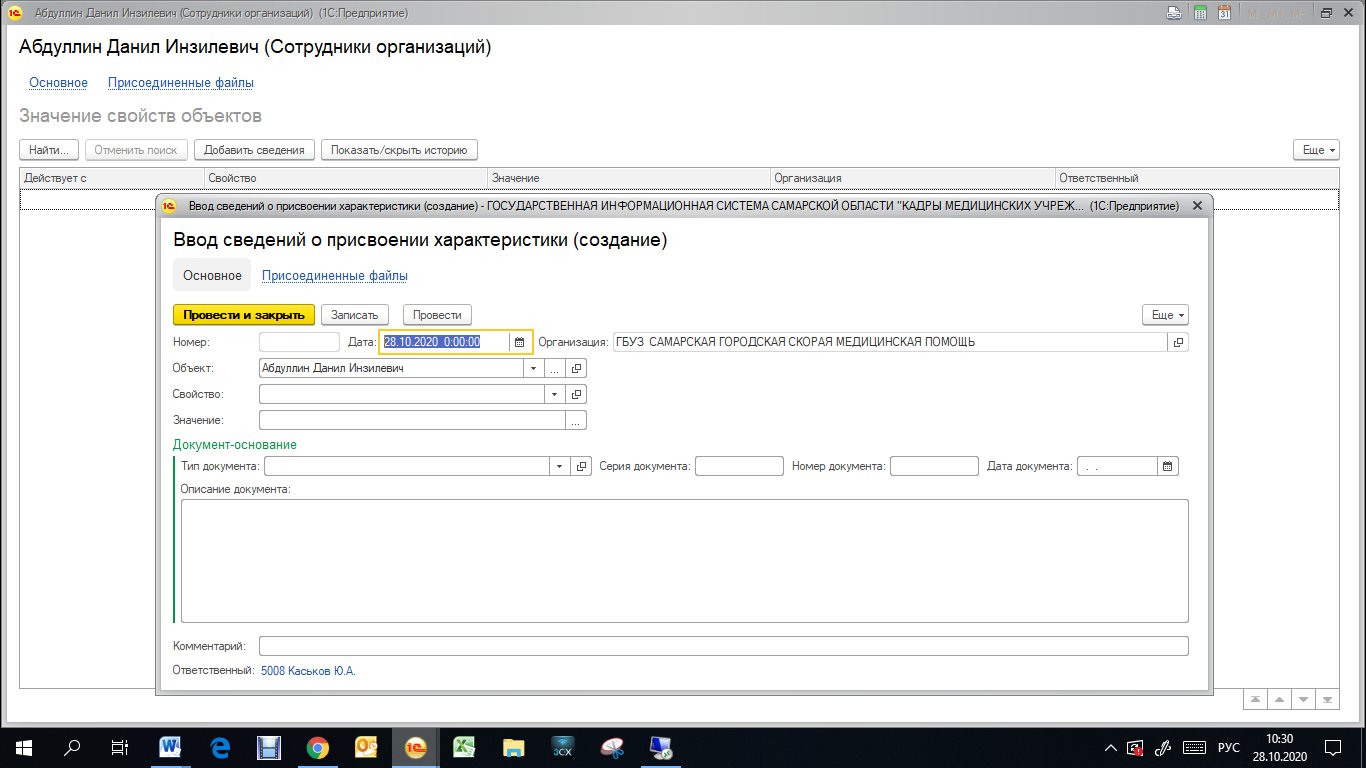 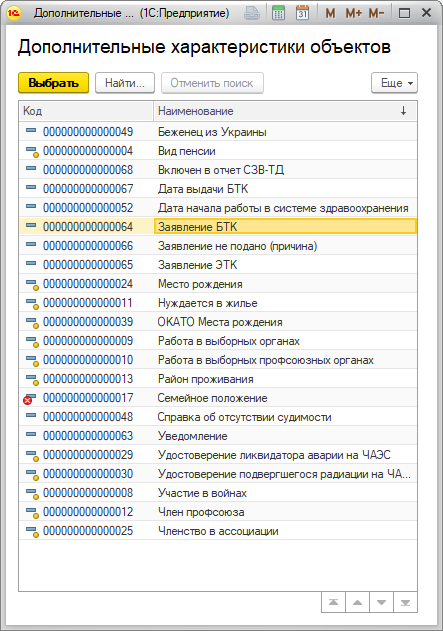 В поле «Значение» ввести дату написания заявления работником. Сохранить внесенные изменения по кнопке «Провести» или «Провести и закрыть».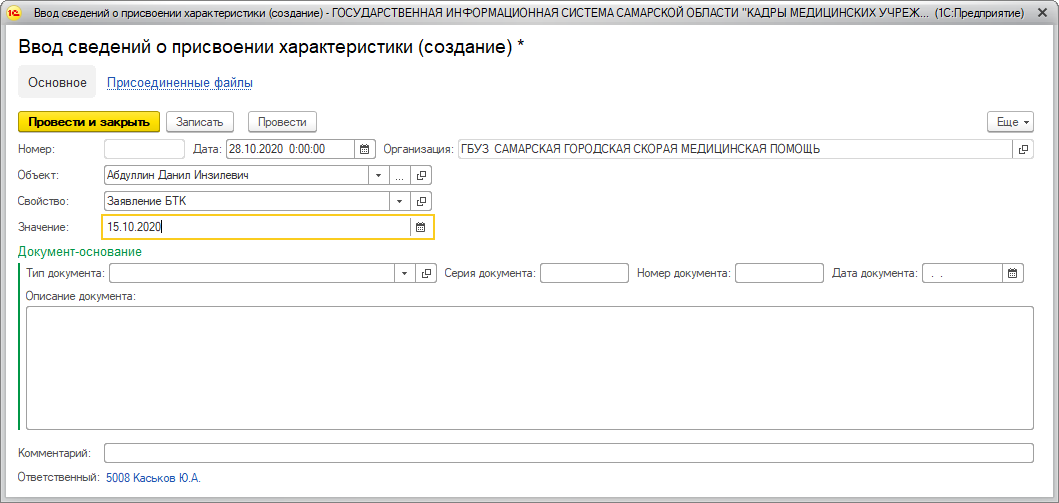 После сохранения внесенных данных в карточке появится соответствующая запись.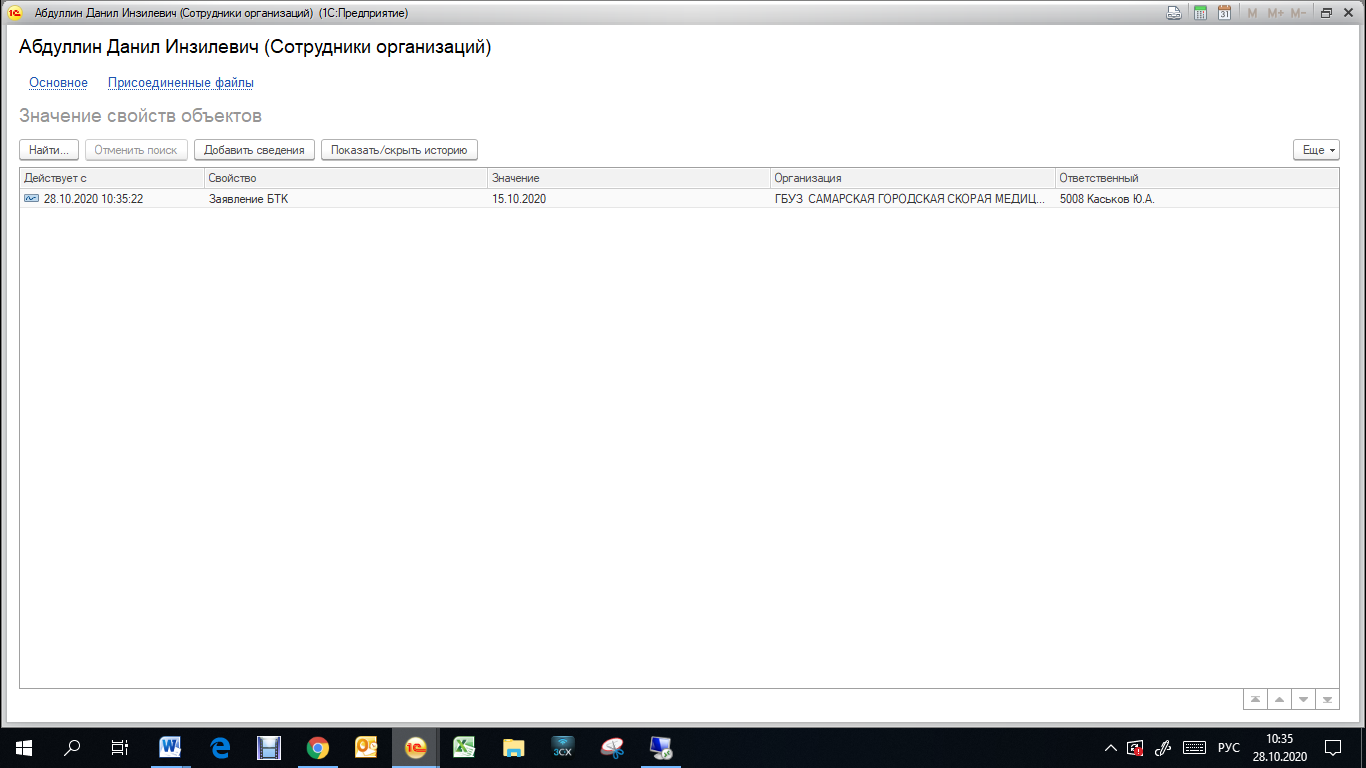 В табличной части обработки «XML-выгрузка СЗВ-ТД» будут заполнены сведения о последнем кадровом мероприятиии работника. А так же будут заполнены следующие реквизиты в строке данного мероприятия: «Заявление о продолжении дата» = «Значение» из документа «Ввод сведений о присвоении характеристики»; «Заявление о продолжении статус» - «Подано».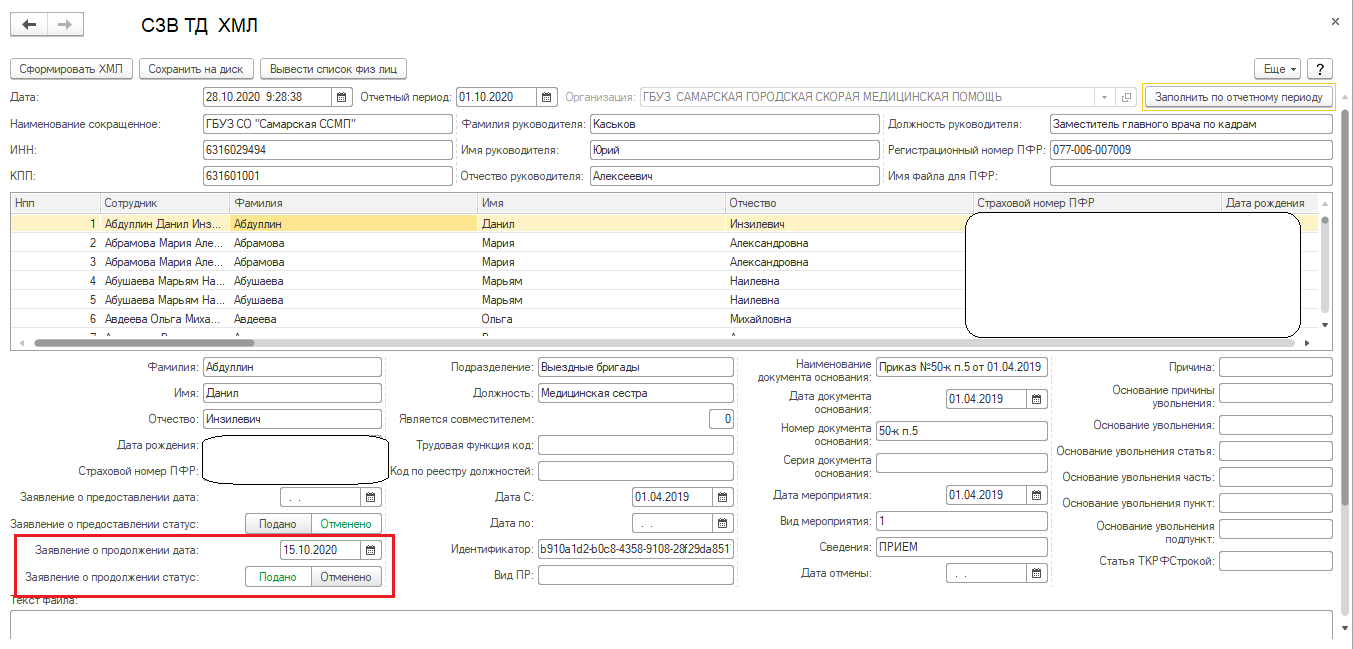 Пример XML-файла:<?xml version="1.0" encoding="UTF-8"?><ЭДПФР xmlns:xsi="http://www.w3.org/2001/XMLSchema-instance" xmlns:АФ5="http://пф.рф/АФ/2018-12-07" xmlns:УТ2="http://пф.рф/УТ/2017-08-21" xmlns="http://пф.рф/СЗВ-ТД/2019-12-20">	<СЗВ-ТД>		<Работодатель>			<УТ2:РегНомер>077-006-007009</УТ2:РегНомер>			<НаименованиеОрганизации>ГБУЗ СО "САМАРСКАЯ ССМП"</НаименованиеОрганизации>			<УТ2:ИНН>6316029494</УТ2:ИНН>			<УТ2:КПП>631601001</УТ2:КПП>		</Работодатель>		<ОтчетныйПериод>			<Месяц>10</Месяц>			<КалендарныйГод>2020</КалендарныйГод>		</ОтчетныйПериод>		<ЗЛ>			<УТ2:ФИО>				<УТ2:Фамилия>АБДУЛЛИН</УТ2:Фамилия>				<УТ2:Имя>ДАНИЛ</УТ2:Имя>				<УТ2:Отчество>ИНЗИЛЕВИЧ</УТ2:Отчество>			</УТ2:ФИО>			<ДатаРождения>1999-01-01</ДатаРождения>			<УТ2:СНИЛС>199-999-999 99</УТ2:СНИЛС>			<Заявления>				<ЗаявлениеОПредоставлении>					<Дата>2020-10-17</Дата>					<СтатусЗаявленияОПредоставлении>1</СтатусЗаявленияОПредоставлении>				</ЗаявлениеОПредоставлении>			</Заявления>			<ТрудоваяДеятельность>				<Мероприятие>					<UUID>2540acfe-19e7-49f4-b57c-c103c901076c</UUID>					<Дата>2019-04-01</Дата>					<Вид>1</Вид>					<Сведения>ПРИЕМ</Сведения>					<Должность>Медицинская сестра</Должность>					<ЯвляетсяСовместителем>0</ЯвляетсяСовместителем>					<СтруктурноеПодразделение>Выездные бригады</СтруктурноеПодразделение>					<ОснованиеУвольнения>						<УТ2:НормативныйДокумент/>						<УТ2:Статья/>						<УТ2:Часть/>						<УТ2:Пункт/>						<УТ2:Подпункт/>					</ОснованиеУвольнения>					<ДатаС>2019-04-01</ДатаС>					<Основание>						<Наименование>Приказ №50-к п.5 от 01.04.2019</Наименование>						<Дата>2019-04-01</Дата>						<Номер>50-к п.5</Номер>					</Основание>				</Мероприятие>			</ТрудоваяДеятельность>		</ЗЛ><ДатаЗаполнения>2020-10-28</ДатаЗаполнения>		<Руководитель>			<УТ2:ФИО>				<УТ2:Фамилия>КАСЬКОВ</УТ2:Фамилия>				<УТ2:Имя>ЮРИЙ</УТ2:Имя>				<УТ2:Отчество>АЛЕКСЕЕВИЧ</УТ2:Отчество>			</УТ2:ФИО>			<УТ2:Должность>ЗАМЕСТИТЕЛЬ ГЛАВНОГО ВРАЧА ПО КАДРАМ</УТ2:Должность>		</Руководитель>	</СЗВ-ТД>	<СлужебнаяИнформация>		<АФ5:GUID>f7b2c532-289c-4c5f-a8e7-3e1aa39849ad</АФ5:GUID>		<АФ5:ДатаВремя>2020-10-28T09:28:38+04:00</АФ5:ДатаВремя>	</СлужебнаяИнформация></ЭДПФР>Пример 2. Учет работников, о которых уже были поданы сведения в ПФР, для исключения повторной передачи предыдущей записи из трудовой книжкиОтразить факт предоставления сведений о работнике в ПФР можно либо в карточке сотрудника в разделе «Свойства физ лиц», либо в форме обработки «XML-выгрузка СЗВ-ТД» нажать «Вывести список физ лиц» и в открывшейся форме списка работников, участвующих в отчет СЗВ-ТД кликнуть на поле «Включен в отчет», откроется карточка физического лица, в разделе «свойства физ лица» указать текущую дату.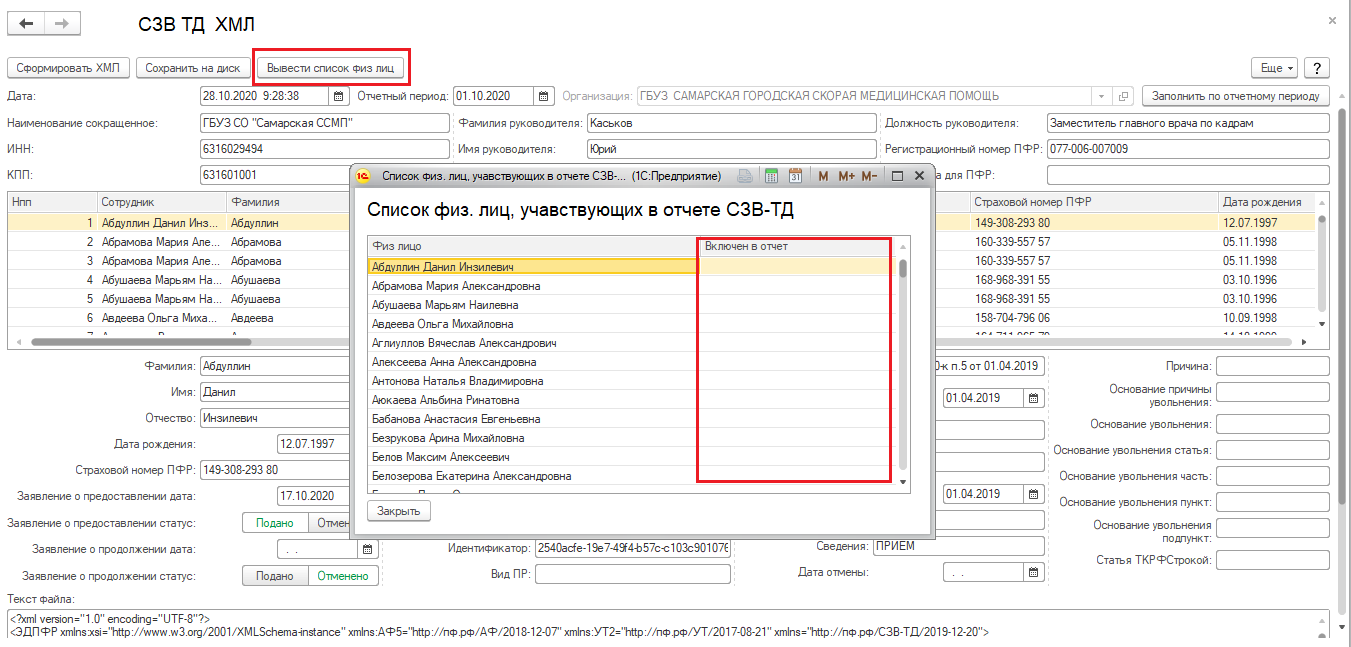 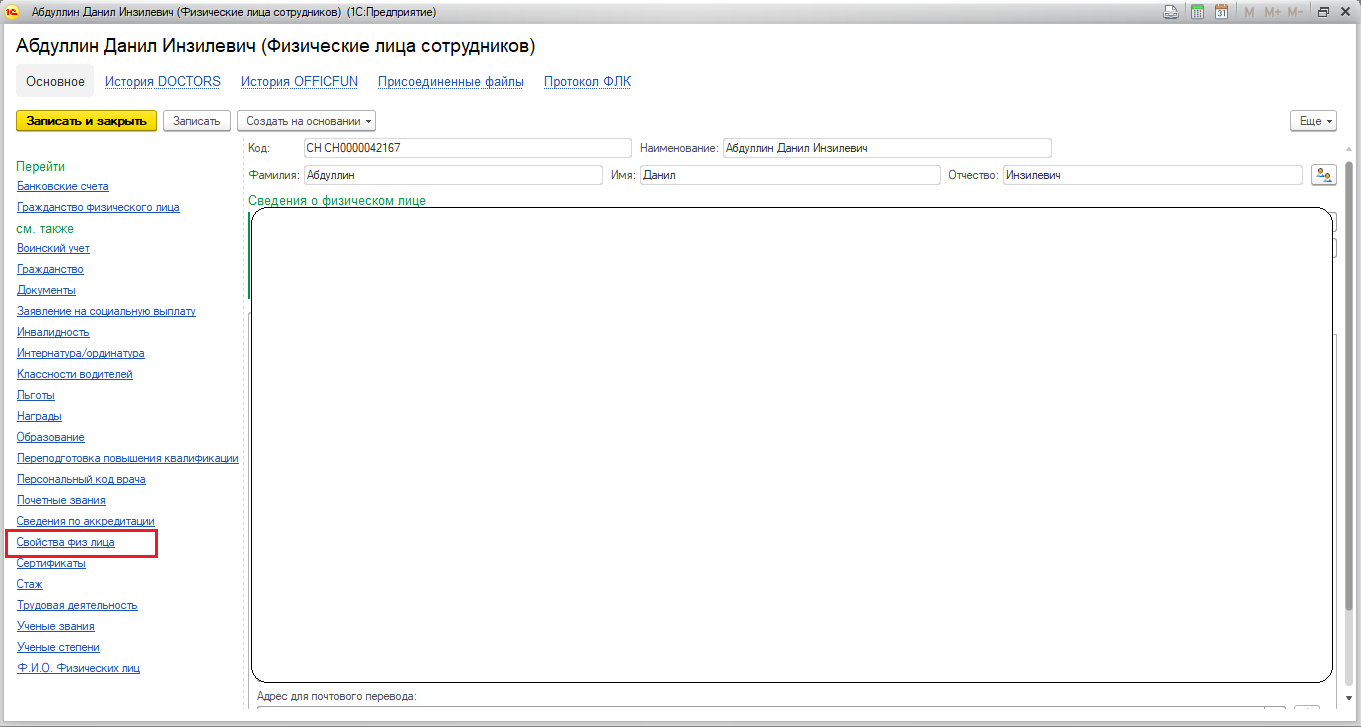 Нажать кнопку «Добавить сведения». В открывшемся документе «Ввод сведений о присвоении характеристики» в поле «Свойство» выбрать значение «Включен в отчет СЗВ-ТД». В поле «Значение» ввести текущую дату. Сохранить внесенные изменения по кнопке «Провести» или «Провести и закрыть».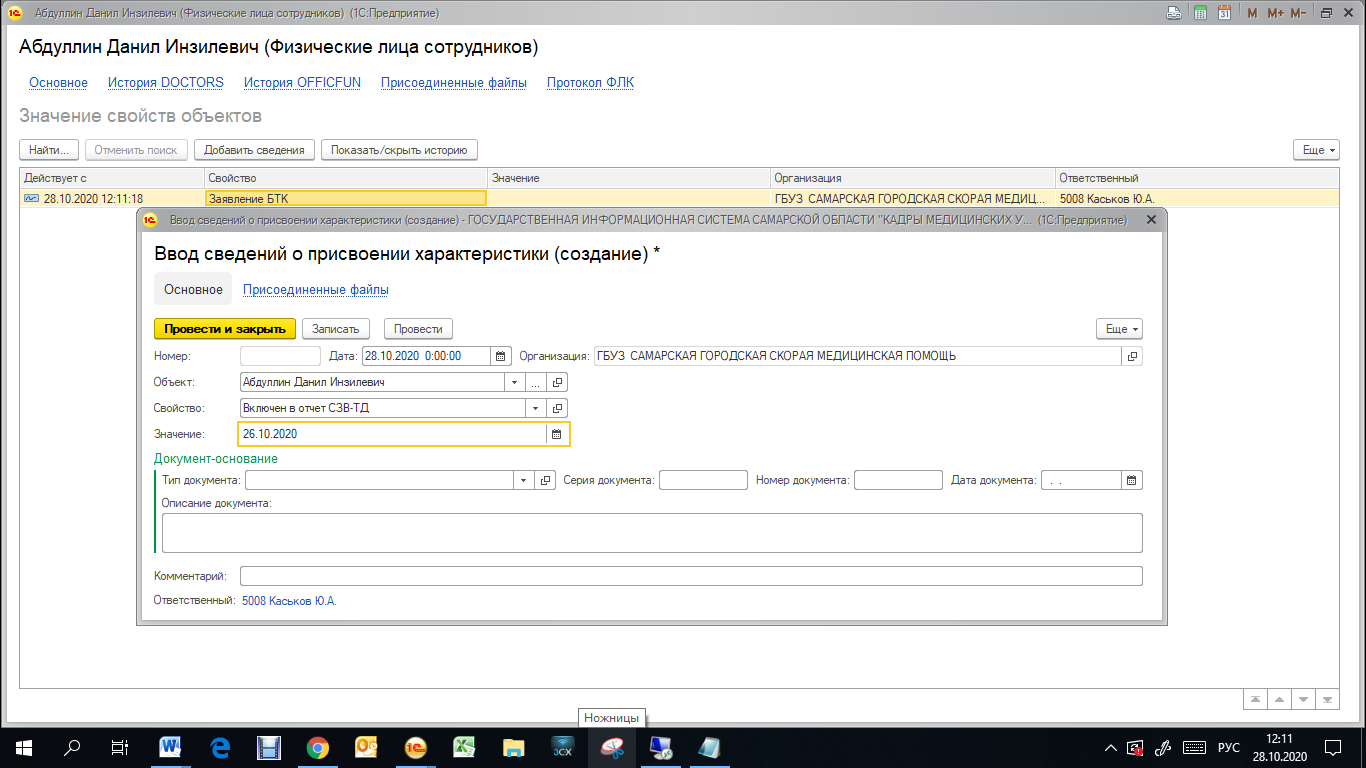 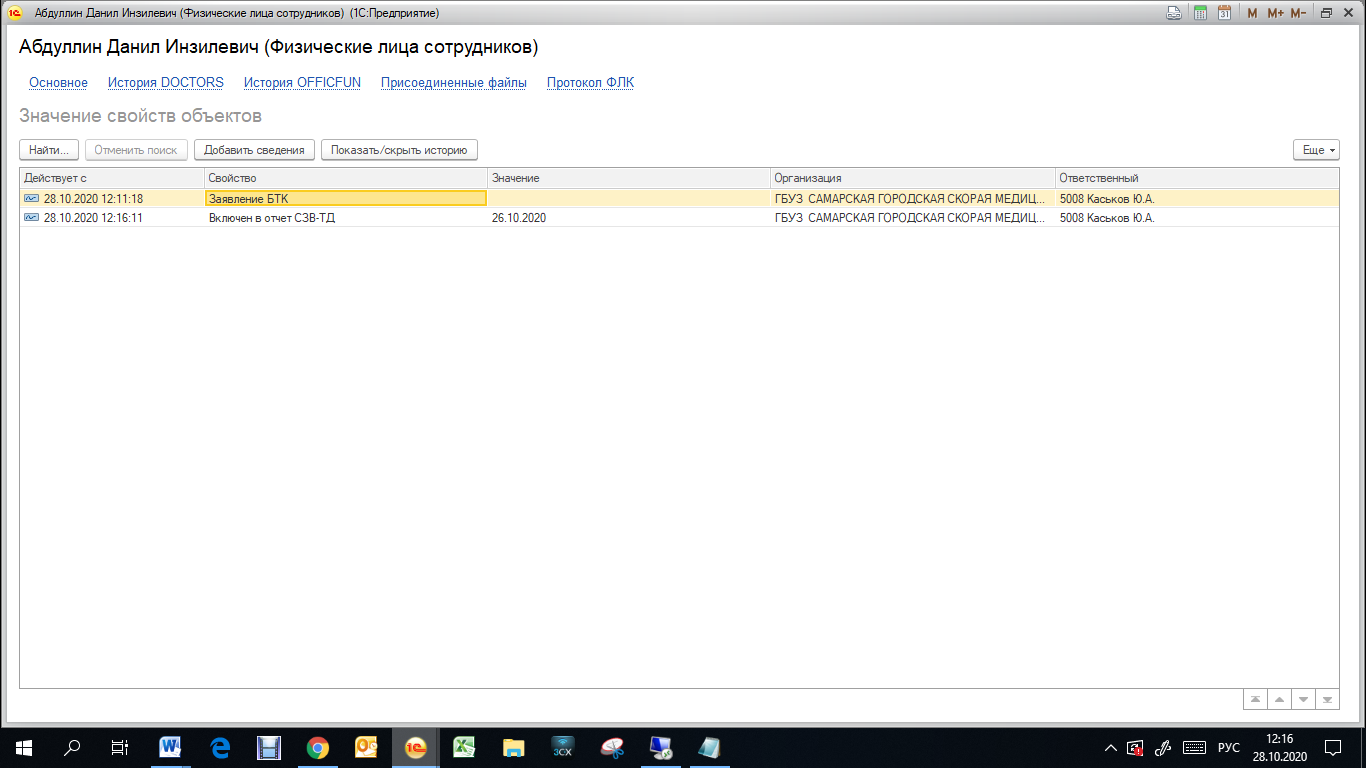 Важно! Для того чтобы исключить повторную передачу данных по кадровым мероприятиям работников необходимо заполнять признак «Включен в отчет СЗВ-ТД» датой, на которую запущена данная обработка. Поэтому при следующем запуске обработки, в табличную часть попадут только те мероприятия, дата которых больше, чем значение признака «Включен в отчет СЗВ-ТД».Примечание: В системе предусмотрен учет и других ежемесячных данных:Работник уведомлен в письменной форме, с датой «Уведомления» (свойство физ лица «Уведомление»);Работник подал заявление об учете сведений о его трудовой деятельности в электронном виде с отражением даты («Заявление ЭТК»);Работник подал заявление о продолжения ведения бумажной трудовой книжки с отражением даты («Заявление БТК»);Бумажная трудовая книжка выдана на руки (дата выдачи) («Дата выдачи БТК»);Работник не имеющий возможности подать заявление до 31 декабря 2020 года (отпуск по уходу за ребенком и т.д.) («Заявление не подано (причина)»);   Учет работников, о которых уже были поданы сведения в ПФР (с указанием месяца), для исключения повторной передачи предыдущей записи из трудовой книжки («Включен в отчет СЗВ-ТД»).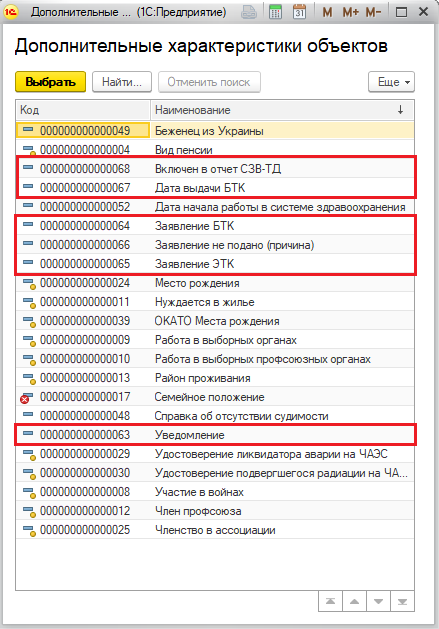 В ГИС СО «Кадры МУ» возможно отслеживать историю подачи заявлений и уведомлений работников в функционале «Универсальный отчет». Для работы с «Универсальным отчетом» у пользователя медицинской организации должен быть добавлен профиль «Кадровый работник».Главное → Универсальный отчет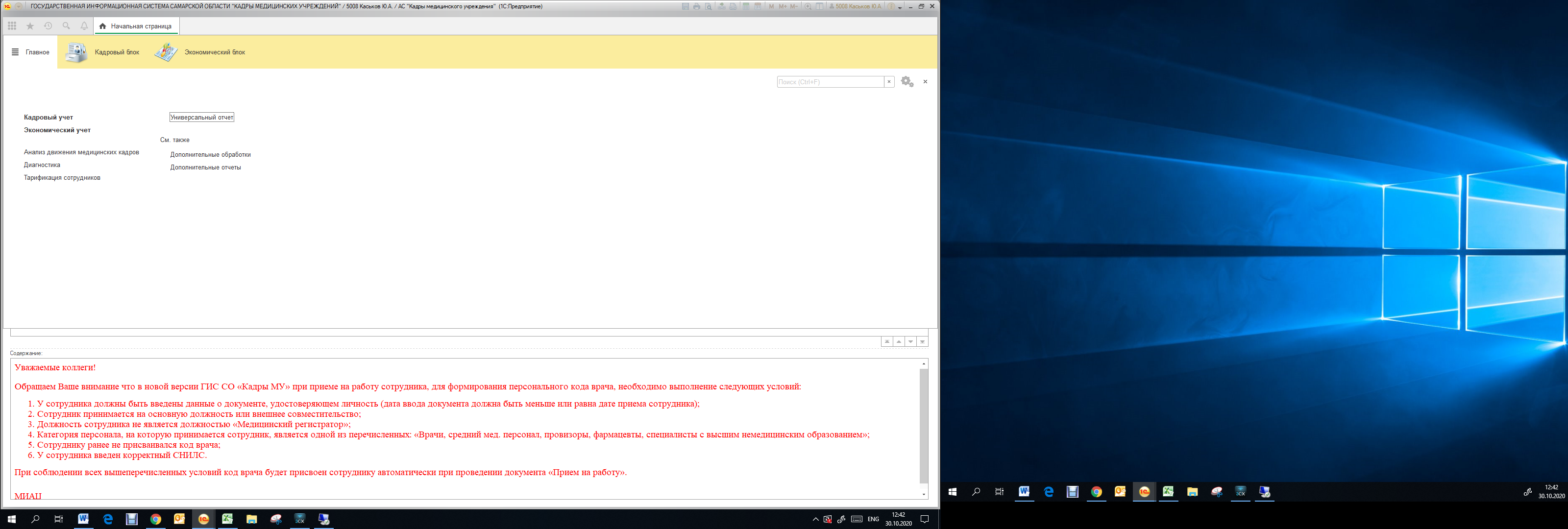 В функционале «Универсального отчета» открыть список отчетов (для открытия списка отчетов нажать кнопку «Выбрать вариант»). На открывшейся форме выбора вариантов отчета найти по наименованию отчет «Отчет для подготовки СЗВ-ТД (Код МО)» (поиск по нажатию горячих клавиш «Ctrl+F»). 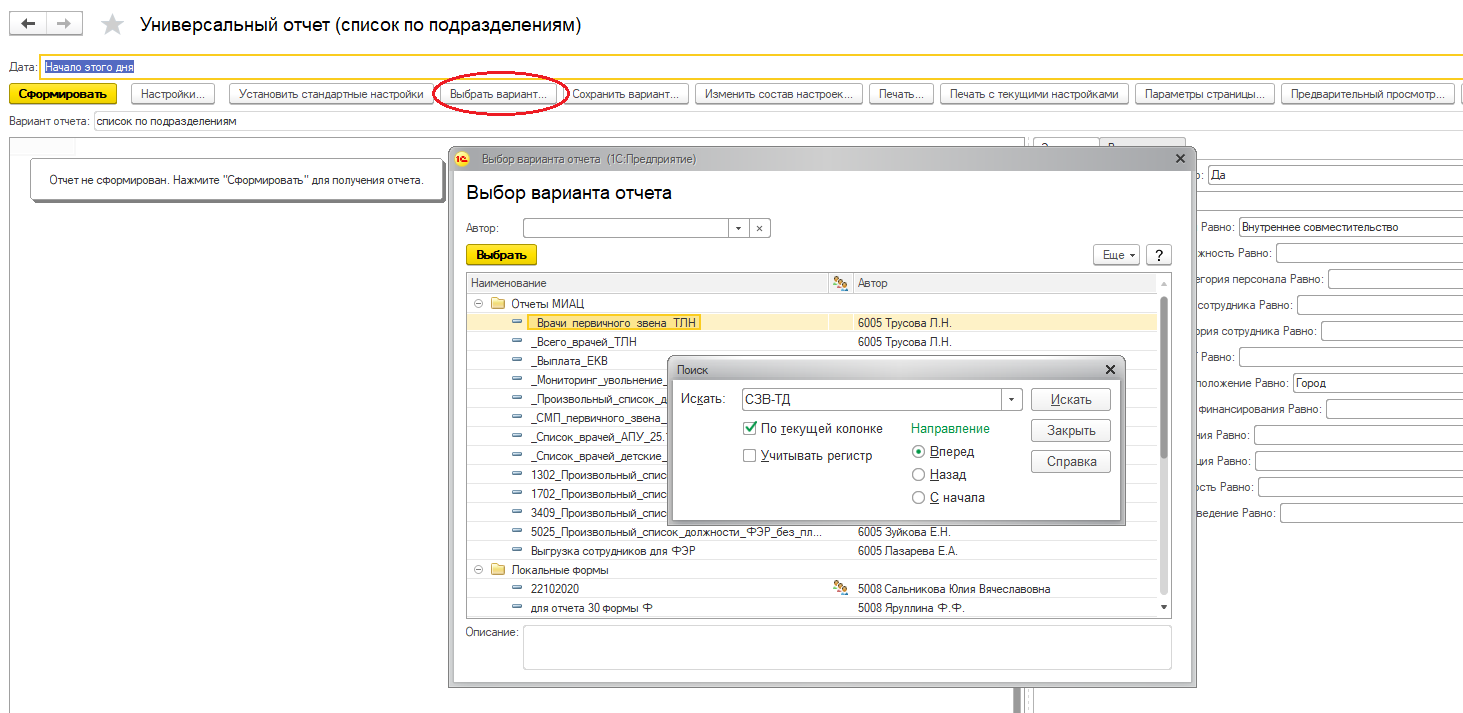 Выбрать найденный вариант отчета.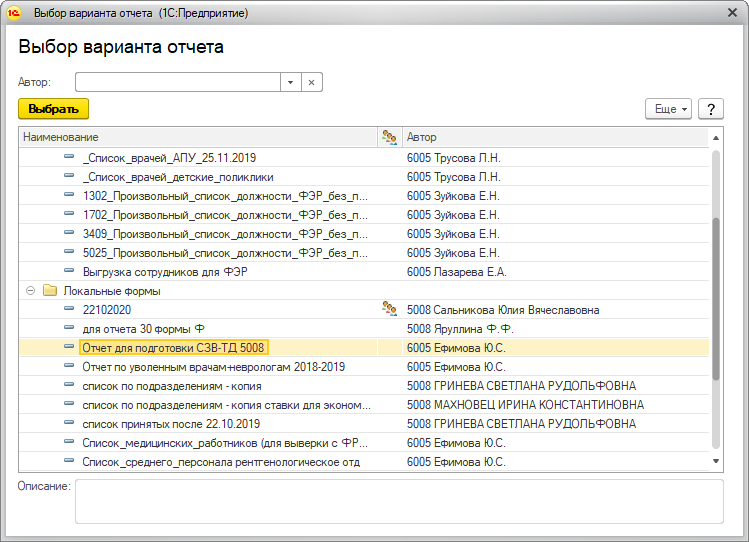 В настройках отчета указать дату формирования отчета и нажать кнопку «Сформировать».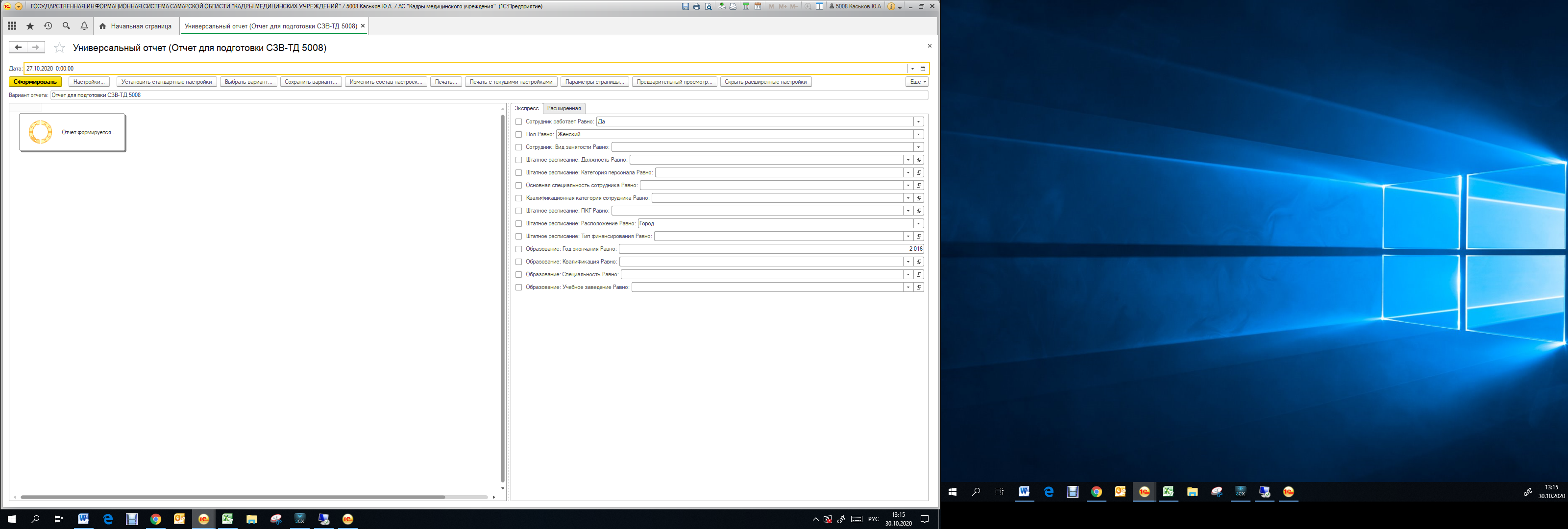 Результаты отчета выглядят следующим образом.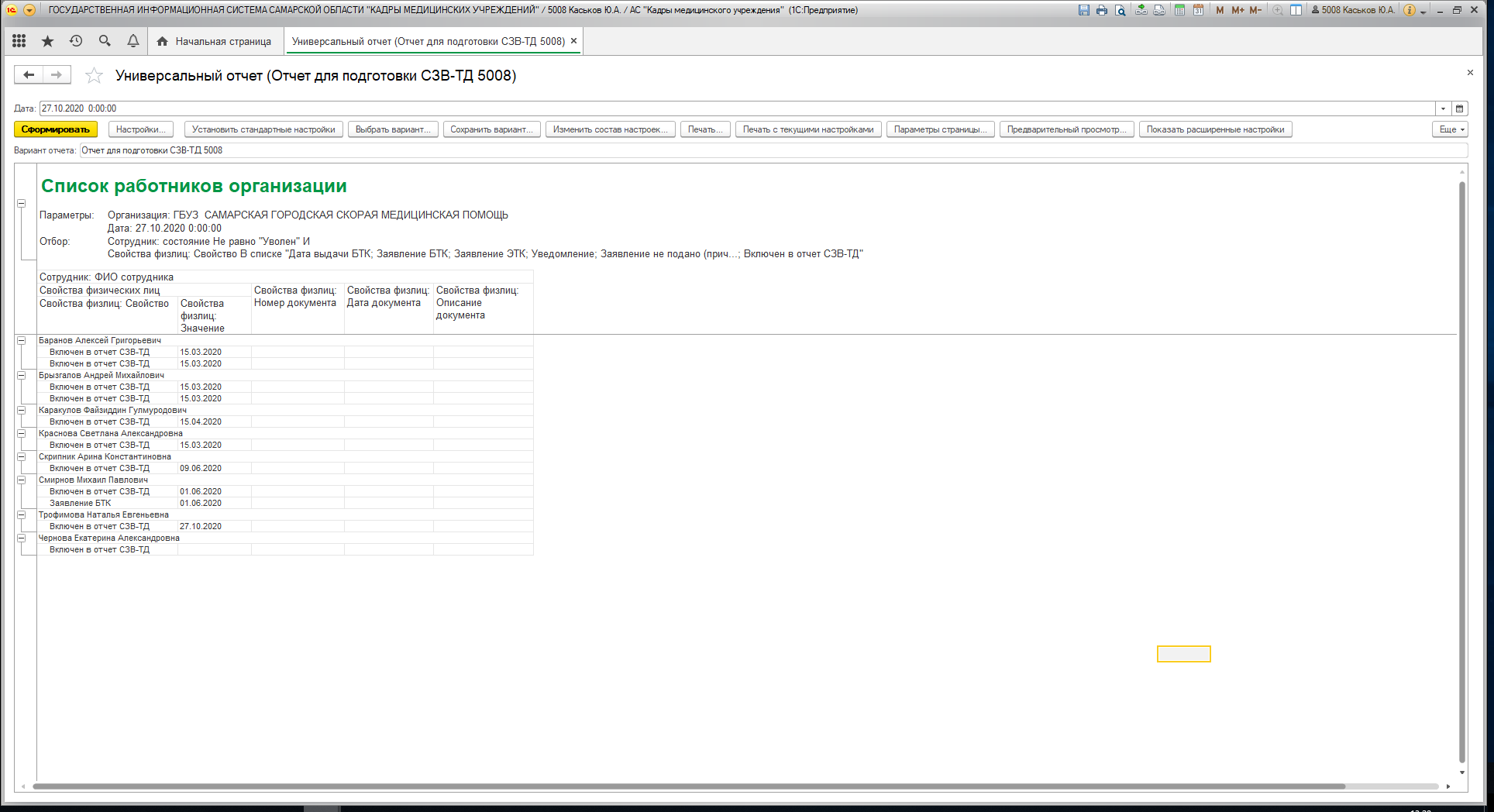 При необходимости результаты отчета можно вывести на печать (по кнопке «Печать»), а так же сохранить нажав по дискете  на панели инструментов.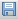 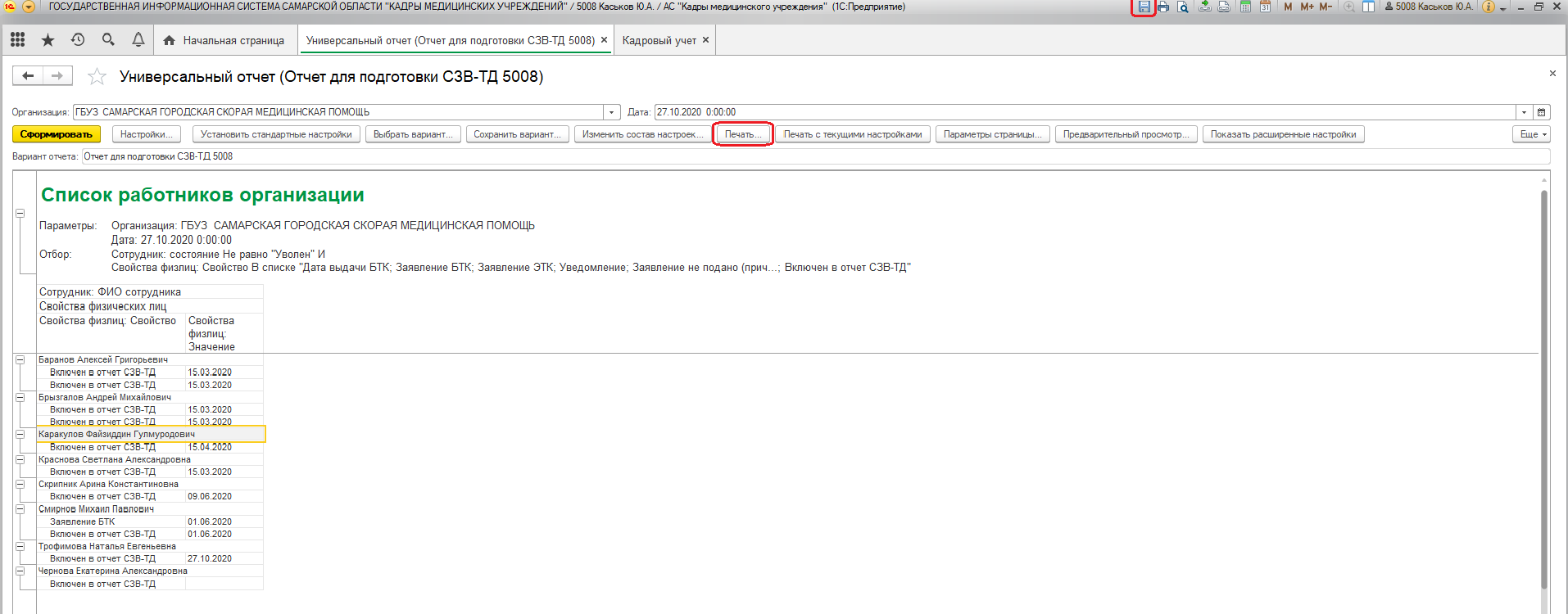 